ANSÖKAN OM TILLSTÅND ATT 
PROVIANTERA LUFTFARTYG (TVPLF)
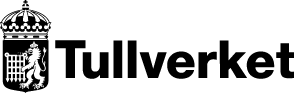 *	Personuppgifter i tjänsten kundregistret finns på tullverket.seAnkomstdatum hos Tullverket dnrFöretag (namn och adress)EORI-nummerFöretag (namn och adress)E-postFöretag (namn och adress)TelefonnummerKontaktperson (namn och telefonnummer)Kontaktperson (namn och telefonnummer)BesöksadressBesöksadressAnsökan avser periodenFr.o.m      	t.o.m      Ansökan avser periodenFr.o.m      	t.o.m      Ange den flyglinje som provianteringstillståndet ska användas förAnge den flyglinje som provianteringstillståndet ska användas förAnge högsta tillåtna startvikt för de flygplanstyper som trafikerar ovanstående flyglinjeAnge högsta tillåtna startvikt för de flygplanstyper som trafikerar ovanstående flyglinjeSärskilda upplysningarSärskilda upplysningarUpplysningar till enskilda näringsidkare (enskilda firmor).
Alla som har tillstånd hos Tullverket ingår i vårt kundregister. Registret publicerar vi på vår webbplats, tullverket.se. Information om dig som är enskild näringsidkare (dvs. din firma är registrerad på ditt personnummer) publicerar vi inte på webbplatsen utan ditt samtycke.*Personuppgifter (namn, adress och personnummer) som jag lämnar i denna ansökan får behandlas för publicering på Tullverkets webbplats. Ja	 NejOrtDatumUnderskrift
Namnteckning av behörig firmatecknare eller person med fullmakt.Namnförtydligande